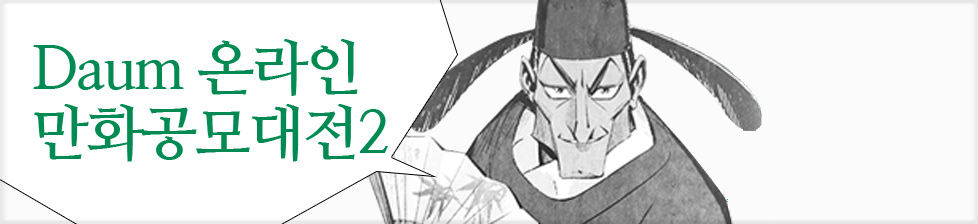 * 공모전 지원 시 수집된 개인정보는 당선 시 연락을 위해서만 사용되며, 공모전 종료 즉시 파기됩니다.* 공모전 기획서를 제출하는 것은 위에 기입한 개인정보를 한시적으로 사용하는 것에 대해 지원자가 동의하는 것으로 간주합니다.* 작성하신 기획서와 1화 완성 원고, 캐릭터 디자인을 zip 파일로 묶어 공모전 접수기간 내에 webtoon_contest@hanmail.net 으로 보내주세요. (파일명 ‘작가명_작품명’)* 공모전 접수기간 : 2014.9.11~16 (16일에서 17일로 넘어가는 자정 접수 마감)작가명글/그림으로 기입하며 필명인 경우 본명을 같이 적어주세요글/그림으로 기입하며 필명인 경우 본명을 같이 적어주세요글/그림으로 기입하며 필명인 경우 본명을 같이 적어주세요전화번호이메일작품명자유형식의 기획서를 A4용지 2매 내외로 적어주세요자유형식의 기획서를 A4용지 2매 내외로 적어주세요